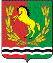 АДМИНИСТРАЦИЯМУНИЦИПАЛЬНОГО ОБРАЗОВАНИЯ РЯЗАНОВСКИЙ СЕЛЬСОВЕТ
АСЕКЕЕВСКОГО РАЙОНА ОРЕНБУРГСКОЙ ОБЛАСТИПОСТАНОВЛЕНИЕ =====================================================================12.05.2021                                       с. Рязановка                                         № 20-п Об установлении расходного обязательства муниципального образования Рязановский сельсовет Асекеевского района Оренбургской областиВ целях решения вопросов местного значения в соответствии с полномочиями, определенными Федеральным законом от 6 октября 2003 года № 131-ФЗ «Об общих принципах организации местного самоуправления в Российской Федерации» руководствуясь Уставом муниципального образования Рязановский сельсовет, постановляет:Установить расходные обязательства муниципального образования Рязановский сельсовет Асекеевского района Оренбургской области на софинансирование по проведению капитального ремонта и ремонта автомобильных дорого общего  пользования населенных пунктов.Установить, что финансовое обеспечение расходного обязательства, указанного в пункте 1 настоящего постановления, осуществляется за счет поступающих субсидий из областного бюджета.Контроль за исполнением настоящего постановления возложить на главу администрации Рязановского сельсовета Брусилова А.В.Постановление вступает в силу со дня его подписания и распространяется на правоотношения, возникшие с 1 января 2021 года.Глава муниципального образования                                       А.В. БрусиловРазослано: прокурору района, администрации района, в дело.